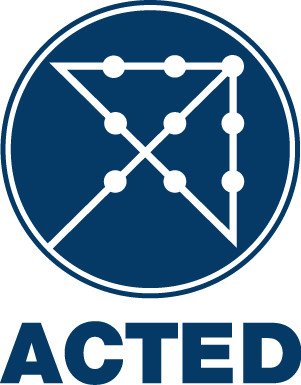 APPEL D’OFFRES NATIONALT/14DGK/H76/LAP/Tunis/28-03-2018ACTED (Agence d’Aide à la Coopération Technique et au Développement), mettant en œuvre le projet « Emergency and protection assistance to displaced and conflict affected population in Libya » financé par UNHCR invite les fournisseurs d’équipements à soumettre leurs offres pour l’achat d’équipements décrits ci-dessous :L’appel d’offre sera conduit en utilisant les documents d’offre standards d’ACTED et ouvert à tous les fournisseurs et prestataires de services qualifiés. Les Documents d’Offre (en Français) peuvent être retirés gratuitement par tous les soumissionnaires intéressés à (aux) l’adresse(s) suivante(s) :Bureau de représentation ACTED à Tunis :Immeuble Nour, Appartement A1-1 BLOC A - Rue du Corail, Les Berges du Lac 2, Tunis, TunisieUne séance d’information préalable à la soumission sera organisée le 04-04-2018 à 10H00 au bureau de représentation d’ACTED à Tunis. La participation de tous les soumissionnaires intéressés à cette séance d’information est préférable mais non obligatoire.  Toutes les offres doivent être soumises avant le 11-04-2018 à 10H00 à l’adresse mentionnées ci-dessus dans une enveloppe scellée ou par email à Libya.tender@acted.org, Cc tender@acted.org. Les offres en retard seront automatiquement rejetées.ACTED ne prend en charge aucun frais ou dépense étant occasionné(e) pour le soumissionnaire par la préparation et la soumission de son offre à ACTED.La séance d’ouverture des offres se tiendra le 12-04-2018 à 10H00 dans le bureau de représentation d’ACTED à aux) l’adresse(s). La présence des représentants des soumissionnaires est autorisée. Pour toute question concernant l’appel d’offre, veuillez contacter le bureau de représentation d’ACTED à Immeuble Nour, Appartement A1-1 BLOC A - Rue du Corail, Les Berges du Lac 2, Tunis, Tunisie le 10-04-2018 à 10h00 au plus tard par téléphone (+50461812) ou par email à libya.tender@acted.org, copie tender@acted.org.